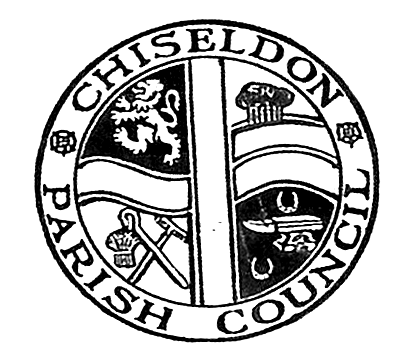 PARISH COUNCIL MEETINGat the Recreation Hall on Monday 8th May 2017 immediately after Annual Meeting.			   		AGENDA									   Papers;								              includedPUBLIC RECESS   -   to receive questions and comments from the public on Council related matters.  Members of the public are allowed to address the Chair for 5 minutes.  No decisions will be taken at this meeting.   Maximum 10 minutes 1. ATTENDANCES AND APOLOGIES FOR ABSENCE (Absences without apologies to be noted separately) 2. DECLARATIONS OF INTERESTS 3. APPROVAL OF MINUTES of the Full Council meeting from 10th April 2017.   4. MATTERS ARISING AND ACTION POINTS 				    5. SWINDON BOROUGH COUNCIL REPORTS FROM WARD CLLRS       6. NEW PARISHING SERVICES TO BE VOTED ON. (ENV & FINANCE HAVE VOTED IN FAVOUR) 7. COMMUNITY SAFETY – INC POLICE REPORT  8. DEBATE ON COMPOSITION OF SUB COMMITTEES AND POSSIBLE CHANGES   9. COMMITTEE AND REPRESENTATION REPORTS   (3 minutes per Chair)      FINANCE	ENVIRONMENT	PUBLIC TRANSPORT UPDATE – David Hill	RECREATION	PLANNING	BADBURY PARK – David West			TRANSPORT DEVELOPMENT		10.  PROPOSAL FROM REC COMMITTEE TO WRITE TO ROBERT BUCKLAND MP WITH CONCERNS OVER DOCTORS LEVELS IN THE PARISH. DISCUSS AND VOTE. 11.  AOB	         N.B - Correspondence to be emailed in advance of meeting.	The next Full Council meeting will be on Monday 12th June 2017 at 7.30pm in the Recreation Hall.Contact details:Mrs Clair WilkinsonClerk and Responsible Financial Officerclerk@chiseldon-pc.gov.ukTel 01793 740744Signed by Clerk:    C Wilkinson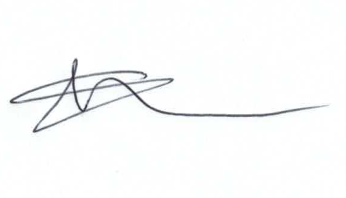 